
				Qui suis-je ?
				
			
				Expérience professionnelle
				
			
				Formation
				
			
				Langues
				
			
				Connaissances informatiques détaillées
				
			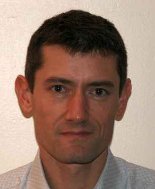 Jocelyn GIBART
						Architecte software et infrastructure spécialisé Cloud Public.
						
						jocelyn@hightechzone.fr78400 Chatou
	Tel: +33 (0)6 34 51 97 46
							Description du profil
							
						
								
								Je suis un architecte (à la fois logiciel, data et infrastructure) freelance avec une expérience importante dans les domaines du Cloud public, du Big Data et de la mise en production (entre autres).
							
								
								Magicien du code. Réparateur de problèmes complexes ++(j'ai le côté SRE). Esprit vif et analytique, pragmatique et synthétique.
							
								
								Je mets les mains dans le cambouis et je suis un excellent responsable technique capable d'éliminer beaucoup d'obstacles techniques. Aussi capable de mettre en place des traitements de masse très efficaces.
							
							Compétences et capacités
							
						
							Infrastructure et architecture Cloud
						    
						
							Traitements, flux, transformation et structuration de la data
						    
						
							Nombreuses expertises technologiques pointues.
						    
						
							Ingénierie de la disponibilité et de la fiabilité des sites (SRE)
						    
						
							Leadership et animation d’équipe
							
						
							Génie logiciel moderne
						    
						
							Architecture de SI
						    
						
						Depuis 10/2021
						
					
                        Total Energies  Total Energies
					
								Architecte, Team Lead Devops, SRE
								
							
								Plateforme Microsoft Azure, Plateforme AWS
								
							
								Architecte Infrastruture Cloud Public, Architecte software, Technical Team Leader
								
								
										
										Rémédiation du code et de l'architecture puis déménagement réussi de 3 applications complexes (et des data flows associés) de Azure vers AWS.
									
										
										Migration des workflows de déploiement de Azure Devops vers Github sur 3 projets compliqués.
									
										
										Engenierie de la fiabilite des sites (SRE).
									
										
										Evolutions de 3 applications pour être viables en production via des refactorings sur le code et du monitoring.
									
										
										Optimisation de traitements Spark Big Data (gain 8 fois plus vite).
									
                    
						De 06/2019 à 10/2021
						
					
 Total EV Charge Total EV Charge
					
								Architecte logiciel et infrastructure Cloud Azure et NoSql
								
							
								Plateforme Microsoft Azure, Spring Boot, MongoDb, RabbitMQ, ArangoDB, ElasticSearch, Node.js ...
								
							
									Architecte sur le SI de Total EV Charge.
									
								
										Quick wins et transformations a forte valeur ajoutée sur le SI.
										
									
										Déménagement du datacenter de production vers le cloud Azure.
										
									
										Design et mise en place de l'infrastructure as code pour le SI de TotalEvCharge.
										
									
										DevOps, migration vers Github.
										
									
										Design et mise en place de solution de réplication de données bidirectionnelle toutes bases NoSql on premise - cloud.
										
									
										Design de la scalabilité et haute disponibilité du SI.
										
									
										Mise en place de nombreux services en PAAS ( AKS, AppInsight, Log Analytics, Application Gateway, Vpn Gateway, Azure Bastion, IOT Hub, Azure Backup ).
										
									
										Design et architecture de firmware de devices IOT ( sur esp32 ).
										
									
										Design et mise en place de la plateforme Azure Iot Hub pour les devices IOT securisés.
										
									
										Design et tests serveur WebSocket de haute performance.
										
									
						De 12/2017 à 06/2019
						
					
						SNCF Fab Big Data
					
								Architecte Azure et Consultant Big Data Senior
								
							
								Cloud Azure, Kubernetes, Azure Container Instances, Azure Active Directory, Polybase, DataBricks, Spark, Azure Automation, AppInsight, HD Insight ...
								
							
									Fab Big Data, SNCF consultant et architecte multi projets.
									
								
										Conseil et accompagnement de projets pour la réalisation d'applicatifs et traitements big data.
										
									
										Architecture cloud Azure : sécurité, monitoring, déploiements, réseau, automation, urbanisation.
										
									
										Recherche et développement sur sujets Big Data. Data réplication avec chiffrage. Transferts de données optimisées inter cloud. Mise en conteneur Kubernetes et serverless ACI de traitements Spark.
										
									
										Expertise diagnostic et fiabilisation d'infrastructure Azure.
										
									
                    
						01/2015 à 12/2017
						
					
						AXA Technology Services Axa Data Innovation Lab
					
								Architecte infrastructure sur plateformes Big Data
								
							
								Cloudera, sur Linux. Ansible, Hadoop, Hive, Impala, Sentry, Spark, Dataiku, JupyterHub, Python, R
								
							
									Axa Technologies et Services sur le Datalake de production du Data Innovation Lab.
									
								
										Automatisation et déploiements DevOps conséquents utilisant des techniques modernes comme Ansible
										
									
										Sécurisation de clusters Hadoop avec Kerboros, SSL, pare feux et chiffrage sur disque
										
									
										Déploiement de clusters Cloudera configurés en haute disponibilité et haut niveau de sécurité
										
									
										Mise en place des processus de backup, récupération, tests de non régression, tests de performance, tests de flux réseau.
										
									
										Analyse et résolution de problèmes complexes (dysfonctionnements et performances) sur plateformes Hadoop
										
									
						11/2014
						
					
						High Tech Zone
					
								Création de High Tech zone et passage en statut indépendant.
								
							
								Spécialisation en architecture logicielle et infrastructure Cloud public et technologies NoSql et Big Data
								
							
						07/2013 à 10/2014
						
					
						Cassiopae
					
								Directeur technique (CTO)
								
							
								Environnements et technologies multiples ( Java, JEE, Oracle, C++, …)
								
							
									Responsable de l'architecture software des produits Cassioppae.
									
								
									Encadrement d'une équipe de 8 spécialistes techniques.
									
								
									Support avant-vente aux équipes commerciales.
									
								
									Remise à plat et modernisation du processus d'ingénierie.
									
								
									Forte réduction de la dette technique.
									
								
						09/2006 à 07/2010
						
					
					Cap Gemini Telecom, Media, Défense
					
								Architecte software
								
							
								Environnements et technologies multiples ( UNIX, JEE, Windows, …)
								
							
									Consultant et architecte Java.
									
								
									Design, réalisation et mise en production du module de transformation massive XML via ETL DataStage pour facturation de SFR.
									
								
									Interventions à forte valeur ajoutée sur de nombreux projets (+20).
									
								
						02/1997 à 10/2006
						
					
					BEA Systems
					
						, rachetée depuis par 
						
						
					Oracle
					
								Responsable du département Solutions des Professional Service
								
							
									Implémentation/prototypages, évolutions, logistique, propositions commerciales et support technique pour la ligne de produits PS de BEA.
									
								
									Réalisation et lancement de produits ( Host Connect pour Tuxedo 8 et 9, … )
									
								
								Consultant senior Missions de services
								
							
								Tous les UNIX et Windows  et de tous les produits BEA
								
							
									Missions de conseil liées à l'utilisation des produits BEA, benchmarks, mise en production. Les consultants BEA sont amenés à résoudre des problématiques techniques complexes en environnement client de tous métiers, notamment dans les architectures Middleware et JEE.
									
								
									Missions à haute valeur ajouté sur de très gros projets( assistance à mise en productions, audits techniques, expertise, … )
									
								1987-1990E.N.S.T.A. (Paris).

						Ecole d'ingénieur généraliste.
						
					1985-1987Lycée Saint Louis (Paris).

						Classes préparatoires de Mathématiques Supérieures et Math. Spéciales
						
					
						Français
						
					
						Natif.
						
					
						Anglais
						
					
						Lu écrit et parlé courant. Travaille en anglais à 80% depuis 1994.
						
					
						Méthodes et concepts
						
					
								Infrastructures et architectures Cloud Public 
								
							
								Ingénierie logicielle, développement software, intégration, portages, optimisations
								
							
								Big Data / Fast Data (triple compétence : infrastructure et déploiements en production, data engineering et architecture Big Data / Fast Data)
								
							
								Architecture de systèmes distribués / internet / communication réseau
								
							
								DevOps, DevSecOps, Infrastructure as Code
								
							
								Analyse avancée de problèmes applicatifs, Fiabilisation de systèmes (SRE)
								
							
								Méthodologies de développement agile (Scrum, Kanban)
								
							
						Systèmes et langages
						
					
								Infrastructures virtuelles:  Microsoft Azure, kvm, vmware, virtualbox, Amazon, Google Compute Platform, OVH
								
							
								Spécifique Azure : Machines Virtuelles, Kubernetes Services (AKS) , Database for *(MariaDB, PostgreSQL, SqlServer), Load Balancer, Azure Storage, Virtual Networks, Azure Active Directory(Azure AD), EventHub, ServiceBus, Databricks, Azure Web Apps, Container Instances (ACI), Azure Functions, Datalake Storage, CosmosDb, HDInsight, Azure Batch , Container Registry, DataFactory, Bastion, IOT Hub, Application Insight, VPN Gateway, Azure Key Vaults, Azure SendGrid
								
							
								Spécifique AWS : Machines Virtuelles(EC2), Elastic Kubernetes Services (EKS) , RDS (PostgreSQL), Load Balancer (ALB, NLB), Storage (S3), Virtual Networks, IAM, SQS, ECR, Lambdas, Session Manager (SSM), Cloudwatch, Secrets Manager
								
							
								Outils DevOps : Terraform, github, azure devops, Ansible, shell 
								
							
								Systèmes d'exploitation tous UNIX dont Linux, tous systèmes Windows, DCOS/Mesos, Kubernetes, Docker
								
							
								Frameworks Big Data et NoSql : Hadoop, Kafka, Kafka Streaming, Databricks, Spark, Spark Streaming, Hive, HBase, Couchbase, MongoDB, ElasticSearch, Cassandra (Architecte Cassandra certifié), …
								
							
								Langages : Java (Java SE, JEE, Springboot, JavaFX), Python, JavaScript (Node.js, VueJs), C++, SQL, …
								
							
								Bases de Données relationnelles : Oracle, PostgreSQL, MySQL, MariaDB, MS Sql Server
								
							
						Spécifications et Api
						
					
								Spécifications : HTML5, CSS3, JEE, JSP / Servlet, JMS, EJB, …
								
							
								Développements réseaux : TCP/IP, sockets, SSL/TLS, Kerberos, ldap, Active Directory, Wireshark capture et analyse.
								
							
								Sécurité : certificats, TLS (aka SSL), chiffrage, VPN, Zero Trust.
								
							
						Produits et outils
						
					
								Serveurs d'applications : Apache, Nginx, HA-Proxy, Tomcat, Jetty, JBoss, Weblogic
								
							
								Outils de développement : Eclipse, IntelliJ, Ms Visual C++, git, ant, maven, profilers, …
								
							